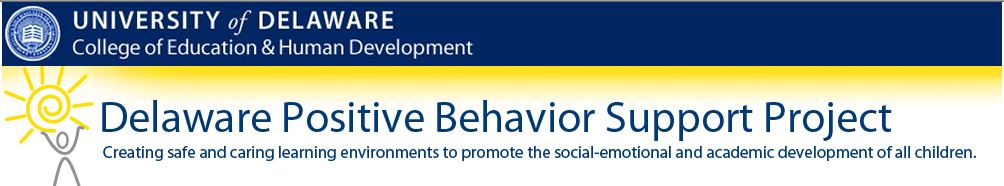 2013-2014 DE-PBS Professional Development Activities(Updated 9/12/13)Topic and DescriptionDateTimeLocationPrevent, Teach, Reinforce (PTR) Training – 2 Day Training10/15/134/15/149am – 3:30pmDelTech Dover CampusRooms 400 A & BThe Prevent-Teach-Reinforce (PTR) model is a Tier 3 behavior intervention process. Participants will learn the 5-step, teacher/team driven model as well as how to identify the critical components that enhance the success of Tier 3 interventions.The Prevent-Teach-Reinforce (PTR) model is a Tier 3 behavior intervention process. Participants will learn the 5-step, teacher/team driven model as well as how to identify the critical components that enhance the success of Tier 3 interventions.The Prevent-Teach-Reinforce (PTR) model is a Tier 3 behavior intervention process. Participants will learn the 5-step, teacher/team driven model as well as how to identify the critical components that enhance the success of Tier 3 interventions.The Prevent-Teach-Reinforce (PTR) model is a Tier 3 behavior intervention process. Participants will learn the 5-step, teacher/team driven model as well as how to identify the critical components that enhance the success of Tier 3 interventions.Schoolwide (SW) PBS Training and Administrator Roundtable – 1 Day Training10/22/139am – 3:30pmDelTech, Dover Campus Rooms 400A & B and 407AThis workshop is open to new team members joining existing PBS school teams.  The content presented will be very similar to the School-wide PBS Team training. Since participants are coming with products already developed, the team time will be shortened and the focus will be on product review and tweaking, as well as expanding and maintaining PBS programs.This workshop is open to new team members joining existing PBS school teams.  The content presented will be very similar to the School-wide PBS Team training. Since participants are coming with products already developed, the team time will be shortened and the focus will be on product review and tweaking, as well as expanding and maintaining PBS programs.This workshop is open to new team members joining existing PBS school teams.  The content presented will be very similar to the School-wide PBS Team training. Since participants are coming with products already developed, the team time will be shortened and the focus will be on product review and tweaking, as well as expanding and maintaining PBS programs.This workshop is open to new team members joining existing PBS school teams.  The content presented will be very similar to the School-wide PBS Team training. Since participants are coming with products already developed, the team time will be shortened and the focus will be on product review and tweaking, as well as expanding and maintaining PBS programs.Schoolwide (SW) PBS Training: Correcting Problem Behavior & Developing Self-Discipline 11/15/139am – 3:30pmDelTech, Dover CampusRoom 727The focus of this workshop is on systems to support correction of problem behaviors and developing self-discipline as part of the SWPBS framework. The focus of this workshop is on systems to support correction of problem behaviors and developing self-discipline as part of the SWPBS framework. The focus of this workshop is on systems to support correction of problem behaviors and developing self-discipline as part of the SWPBS framework. The focus of this workshop is on systems to support correction of problem behaviors and developing self-discipline as part of the SWPBS framework. Functional Behavior Assessment/ Behavior Support Plan (FBA/BSP) – 2 Day Training12/10/1301/8/149am – 3:30pmDelTech, Dover CampusRoom 727This training focuses on the "why" of behaviors; participants will have the opportunity to learn to analyze and collect behavioral data in order to identify the function of the behavior. Participants will also reflect on their own behaviors and how they may or not be maintaining the behavior in the classroom setting. Case studies will be used to practice looking at the function of behaviors.This training focuses on the "why" of behaviors; participants will have the opportunity to learn to analyze and collect behavioral data in order to identify the function of the behavior. Participants will also reflect on their own behaviors and how they may or not be maintaining the behavior in the classroom setting. Case studies will be used to practice looking at the function of behaviors.This training focuses on the "why" of behaviors; participants will have the opportunity to learn to analyze and collect behavioral data in order to identify the function of the behavior. Participants will also reflect on their own behaviors and how they may or not be maintaining the behavior in the classroom setting. Case studies will be used to practice looking at the function of behaviors.This training focuses on the "why" of behaviors; participants will have the opportunity to learn to analyze and collect behavioral data in order to identify the function of the behavior. Participants will also reflect on their own behaviors and how they may or not be maintaining the behavior in the classroom setting. Case studies will be used to practice looking at the function of behaviors.DE-PBS Secondary Forum02/04/149am – 12pmTo be determined(contact 302-831-4896)This is a collaborative meeting of secondary schools implementing DE-PBS at various levels.  Members of secondary school PBS teams meet together to share resources and ideas to support implementation of SWPBS in middle and high school settings.  This is a collaborative meeting of secondary schools implementing DE-PBS at various levels.  Members of secondary school PBS teams meet together to share resources and ideas to support implementation of SWPBS in middle and high school settings.  This is a collaborative meeting of secondary schools implementing DE-PBS at various levels.  Members of secondary school PBS teams meet together to share resources and ideas to support implementation of SWPBS in middle and high school settings.  This is a collaborative meeting of secondary schools implementing DE-PBS at various levels.  Members of secondary school PBS teams meet together to share resources and ideas to support implementation of SWPBS in middle and high school settings.  